Úlohy počas samoštúdia na dni 18.05 – 22.05.2020Trieda: 5. BPredmet: Anglický jazykVyučujúci: M. TkáčováÚloha č. 1  - Odpíšte si a NAUČTE SA nové slovíčka (nájdete ich v učebnici na strane 56, vypočuť si ich môžete na https://elt.oup.com/student/project/level1/unit05/audio?cc=sk&selLanguage=sk )OUR TOWN[aur taun]Naše mesto1. STATION [stejšn] - stanica2. THEATRE [θietr] - divadlo3. HOSPITAL [hospitl] - nemocnica4. CHURCH [črč] - kostol5. HOTEL [houtel] - hotel6. BANK [benk] - banka7. CINEMA [sinema] - kino8. SPORTS CENTRE [sports sentr] – športové centrum9. SWIMMING POOL [svimink púl] - kúpalisko10. CAFÉ [kafé] - kaviareň11. POST OFFICE [poust ofis] - pošta12. MUSEUM [mjuzium] - múzeum13. SHOPPING CENTRE [šopink sentr] – nákupné centrum14. SUPERMARKET [suprmarkit] - supermarket15. SQUARE [skvér] – námestieÚloha č. 2 –   Vypracujte si nasledujúce cvičenie do zošita. Vašou úlohou je napísať si čísla od 1 po 8. Každé číslo do nového riadka a vedľa čísla napísať anglický výraz toho, čo vidíte na obrázku. Pomôžu vám poznámky.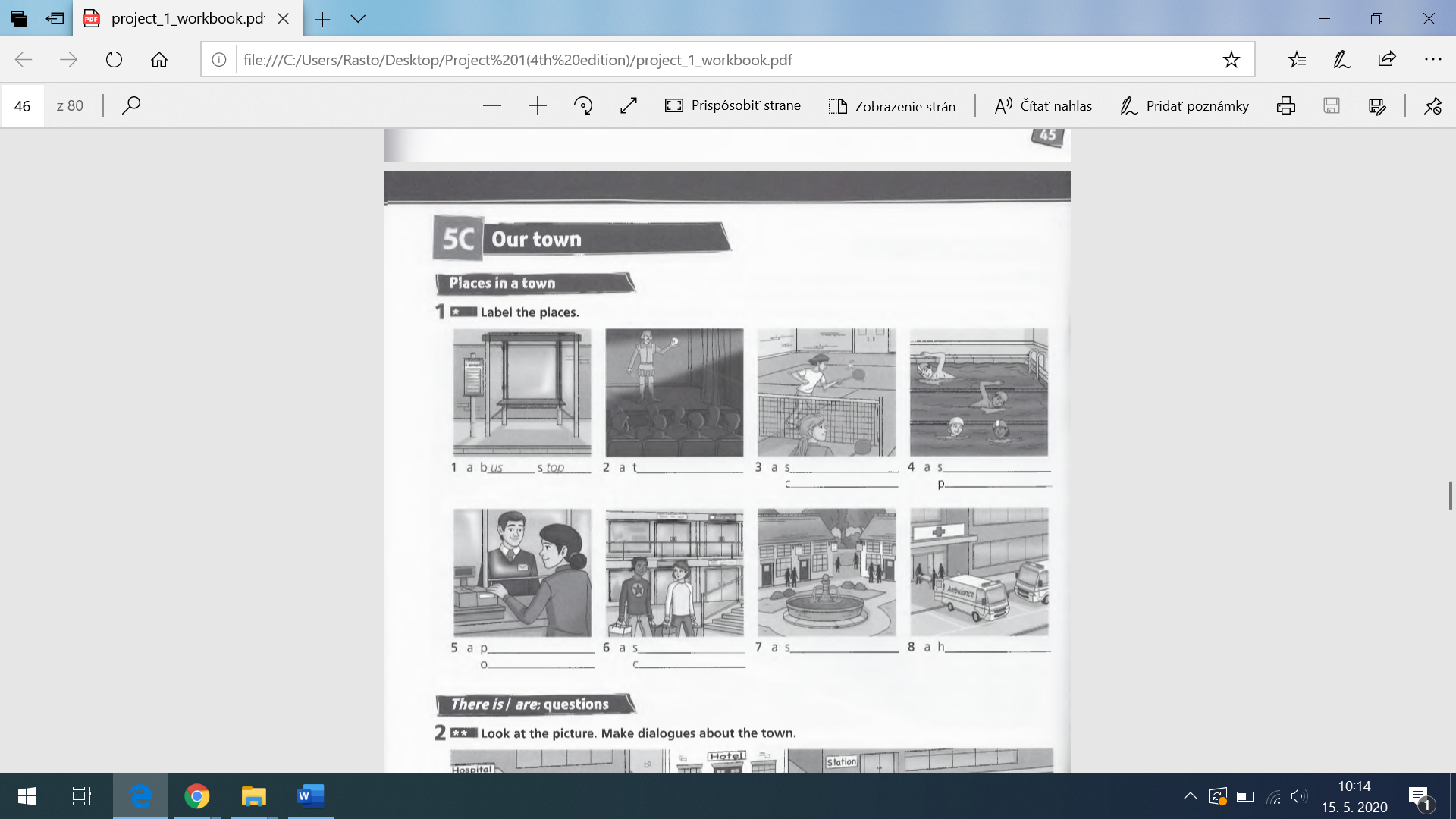 Úloha č. 3 –   Vypracujte si nasledujúce cvičenie do zošita. Vašou úlohou je poprehadzovať písmená a napísať anglický výraz nejakého miesta v meste (napr. stanica, divadlo, múzeum.....). Pomôžu vám poznámky.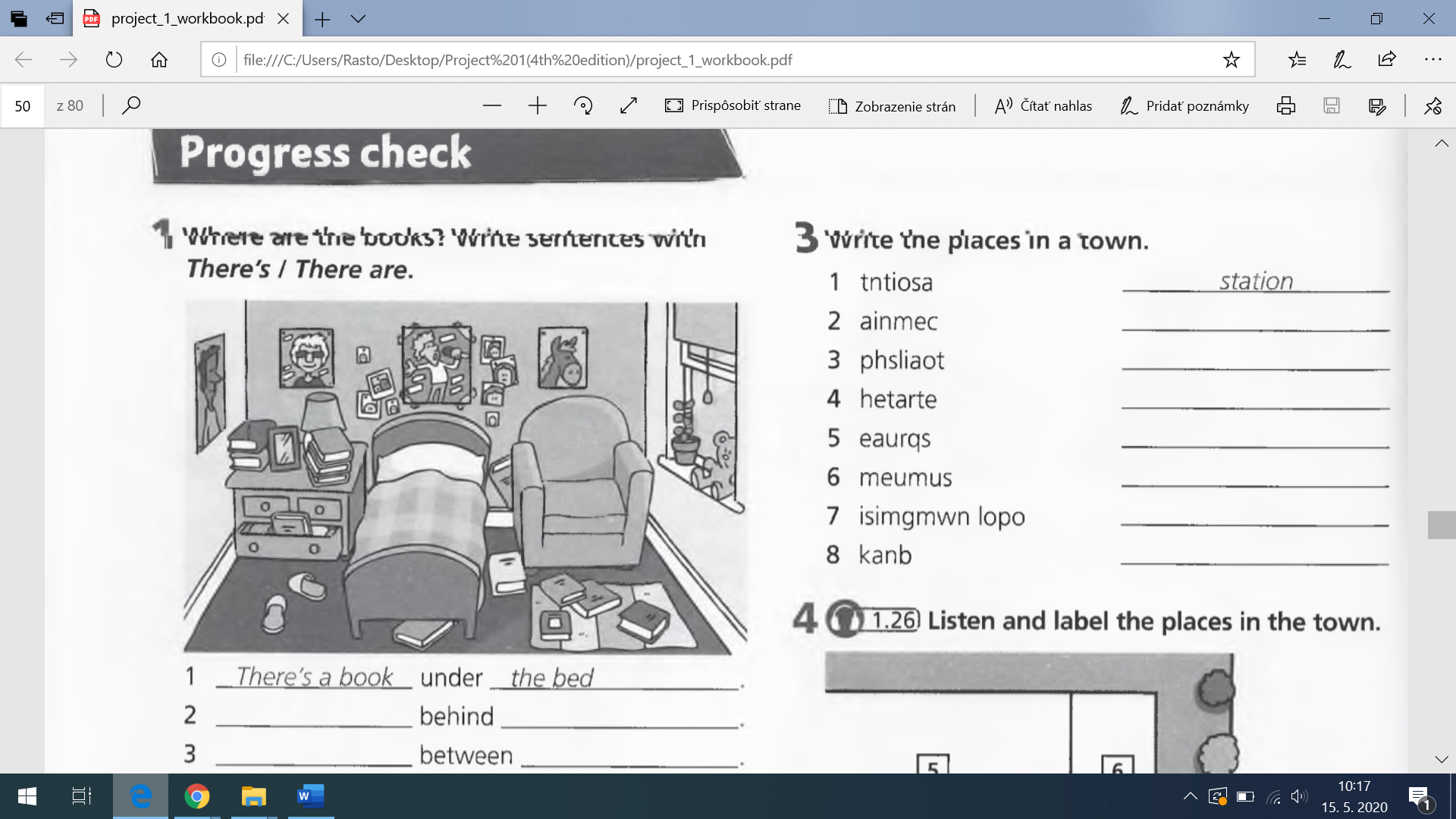 Úloha č. 4 – Preložte do zošita nasledujúce vety:a)  Tam sú dve banky.____________________________________b) Kaviareň je vedľa pošty.________________________________c) Tam je športové centrum vo Vranove. _____________________d) Múzeum je za kinom.__________________________________e) Námestie nie je veľké.__________________________________f) My chodíme do kostola každú nedeľu. _____________________Úloha č. 5 –  Test v programe Alf - OUR TOWN – VOCABULARY na precvičenie slovnej zásoby !!! Odpísané poznámky a vypracované cvičenia, prosím, odfoťte a pošlite mi ich do 22. 05. 2020  prostredníctvom správy v Edupage alebo  mailom na:tkacovamar@gmail.com  !!!    